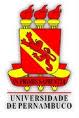 ACORDO DE COOPERAÇÃOENTREA UNIVERSIDADE DE PERNAMBUCOE.............................................................................A UNIVERSIDADE DE PERNAMBUCO (UPE), vinculada à Secretaria de Ciência e Tecnologia do Estado, situada na Av. Agamenon Magalhães S/N, Santo Amaro, CEP 50100-010, Recife, Pernambuco, Brasil, neste ato representada, nos termos do Artigo 43, “VI”, de seu Estatuto, por seu Reitor, Prof. Dr. Pedro Henrique de Barros Falcão, e ............................................................................................................................, situada à .................................., representada por ..........................................  Levando-se em conta o interesse mútuo em promover cooperação científica, tecnológica e cultural em áreas comuns de especialização bem como em desenvolver e aprofundar atividades científicas e tecnológicas conjuntamente, As duas partes resolvem assinar o presente Acordo de Cooperação que será regido pelas cláusulas e condições abaixo. CLÁUSULA PRIMEIRA – OBJETO A Universidade de Pernambuco e ........................................ acordam em promover a cooperação em áreas de mútuo interesse através de formas adequadas tais como as que seguem: 1. Intercâmbio de professores e membros da equipe de pesquisa, técnicos e estudantes; 2. Implantação de projetos de educação, pesquisa e extensão conjuntos; 3. Organização de palestras e simpósios; 4.Intercâmbio de informações e publicações acadêmicas tais como congressos, colóquios, seminários; 5. Promoção de atividades educacionais para o pessoal de pesquisa, técnicos e estudantes; e6. Os estudantes de graduação e pós-graduação em mobilidade por este Acordo de Cooperação estarão isentos de pagamento de taxas escolares.CLÁUSULA SEGUNDA – FUNCIONAMENTO O presente Acordo entrará em funcionamento através da elaboração de projetos/programas específicos acordados pelas partes envolvidas, levando-se em conta todos os requisitos legais. CLÁUSULA TERCEIRA – EXECUÇÃO Em cada caso específico de cooperação, as partes envolvidas elaboram por escrito um programa de trabalho relacionado com formas e medidas específicas para a implementação da Cláusula Primeira.   A fim de executar os projetos, programas ou atividades conjuntas, as partes envolvidas farão um acordo específico, estabelecendo objetivos, ações, implicações de ordem financeira, prazos, recursos físicos e/ou humanos bem como qualquer outra obrigação a ser realizada em conformidade com a legislação pertinente.CLÁUSULA QUARTA – RECURSOS  Cada parte fará todo o esforço possível para angariar fundos de fontes diversas a fim de viabilizar os programas de cooperação. De acordo com a Segunda Cláusula, qualquer programa será realizado apenas depois que os recursos apropriados hajam sido alocados. CLÁUSULA QUINTA – COORDENAÇÃO Para cada Acordo específico, as partes interessadas escolherão dois coordenadores, sendo um de cada Instituição, para manter contatos e esclarecer dúvidas referentes ao Acordo. CLÁUSULA SEXTA – VALIDADE  Este Acordo tem validade de 5 (cinco) anos a contar da data da última assinatura, e pode ser cancelado por qualquer uma das duas partes, desde que uma notifique a outra com 30 (trinta) dias de antecedência, respeitando-se os compromissos já firmados. CLÁUSULASÉTIMA - ALTERAÇÕESEste Acordo de Cooperação pode ser aditado por consentimento mútuo das partes.  Estando justas e contratadas, as partes assinam o presente Acordo em duas (2) cópias de igual forma e conteúdo em português. Data                                                                          DataProf. Dr. Karl Schurster Veríssimo de                     Prof.Sousa Leão                    Assessor de Relações Internacionais                        Assessor de Relações InternacionaisTestemunha:Nome _________________________Universidade de Pernambuco          Universidade Prof. Dr. Pedro Henrique de Barros Falcão          Prof.Reitor          Reitor